Supplementary Material 2: Temporal analysis to test for the overall effect of mixing on growth complementarity of the two species over time (testing H1)Julia Schwarzload librariesrm(list=ls(all=TRUE))
set.seed(1234)

library(lme4)
library(lmerTest)
library(effects)
library(tidyr)
library(sciplot)
library(RColorBrewer)
library(psych)
library(MuMIn)
  library(dplyr)
  library(stringr)
  library(ggplot2)
  library(qpcR)

  library(effects)
  library(nlme) 
    library(geoR)
  library(AICcmodavg)
  library(piecewiseSEM)
  library(emmeans)
  library(inlabru)
  library(gridExtra)
    library(ggsci)
library(car)
library(MASS)
library(rcompanion)
library(flexsurv) 
library(ggpubr)#Collinearity analysis: VIF : https://hlplab.wordpress.com/2011/02/24/diagnosing-collinearity-in-lme4/vif.mer <- function (fit) {
  ## adapted from rms::vif
  
  v <- vcov(fit)
  nam <- names(fixef(fit))
  
  ## exclude intercepts
  ns <- sum(1 * (nam == "Intercept" | nam == "(Intercept)"))
  if (ns > 0) {
    v <- v[-(1:ns), -(1:ns), drop = FALSE]
    nam <- nam[-(1:ns)]
  }
  
  d <- diag(v)^0.5
  v <- diag(solve(v/(d %o% d)))
  names(v) <- nam
  v
}LMMs with only Year and Species plus their interaction as fixed effects.##To reduce the temporal autocorrelation of samples from subsequent years or periods we used the first order auto-regressive covariance structure (AR1) which introduces smaller correlations with increasing time difference between sampling dates (Zuur et al., 2009; Pinheiro et al., 2018).comp <- read.delim("../Data/comp_bai.txt")
attach(comp)
summary(comp)##       Tree               Site      Species         Year         mix      
##  CoBu01 :  17   Conventwald:408   Beech:731   Min.   :2000   mixed:1564  
##  CoBu02 :  17   Croatia    :459   Fir  :833   1st Qu.:2004               
##  CoBu04 :  17   Freiamt    :272               Median :2008               
##  CoBu05 :  17   Hexental   :425               Mean   :2008               
##  CoBu09 :  17                                 3rd Qu.:2012               
##  CoBu10 :  17                                 Max.   :2016               
##  (Other):1462                                                            
##    RingWidth           BAI          mean.BAI.conspecific Complementarity  
##  Min.   :0.2885   Min.   :  313.7   Min.   :1275         Min.   :-87.278  
##  1st Qu.:1.3529   1st Qu.: 1656.5   1st Qu.:2144         1st Qu.:-31.660  
##  Median :2.0208   Median : 2554.8   Median :2562         Median : -3.229  
##  Mean   :2.2310   Mean   : 2905.8   Mean   :2706         Mean   : 10.169  
##  3rd Qu.:2.8960   3rd Qu.: 3784.3   3rd Qu.:2978         3rd Qu.: 34.830  
##  Max.   :8.5395   Max.   :14534.2   Max.   :5768         Max.   :489.359  
## qqnorm(Complementarity)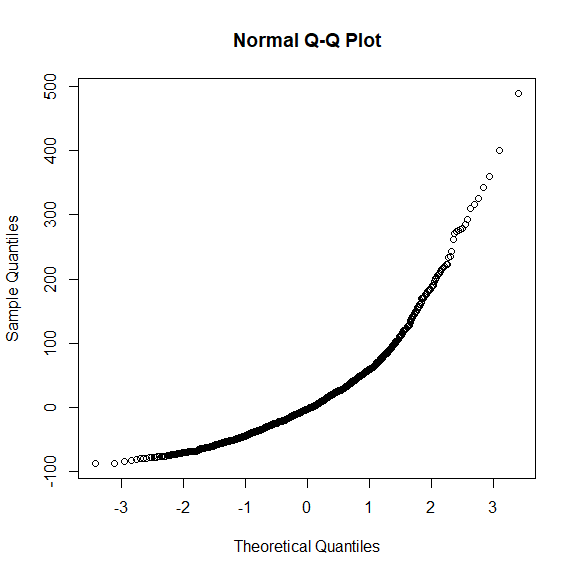 hist(Complementarity)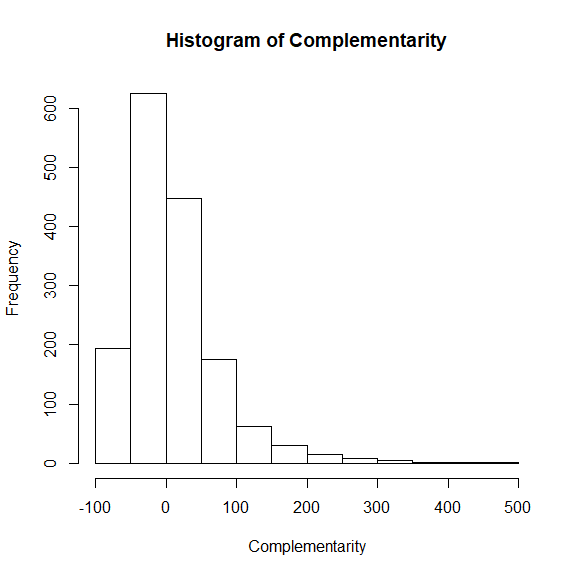 #normal transformations failed, final Boxcox
comp$compl <- comp$Complementarity+87.3 # box-cox works only with non-zero values
summary(comp)##       Tree               Site      Species         Year         mix      
##  CoBu01 :  17   Conventwald:408   Beech:731   Min.   :2000   mixed:1564  
##  CoBu02 :  17   Croatia    :459   Fir  :833   1st Qu.:2004               
##  CoBu04 :  17   Freiamt    :272               Median :2008               
##  CoBu05 :  17   Hexental   :425               Mean   :2008               
##  CoBu09 :  17                                 3rd Qu.:2012               
##  CoBu10 :  17                                 Max.   :2016               
##  (Other):1462                                                            
##    RingWidth           BAI          mean.BAI.conspecific Complementarity  
##  Min.   :0.2885   Min.   :  313.7   Min.   :1275         Min.   :-87.278  
##  1st Qu.:1.3529   1st Qu.: 1656.5   1st Qu.:2144         1st Qu.:-31.660  
##  Median :2.0208   Median : 2554.8   Median :2562         Median : -3.229  
##  Mean   :2.2310   Mean   : 2905.8   Mean   :2706         Mean   : 10.169  
##  3rd Qu.:2.8960   3rd Qu.: 3784.3   3rd Qu.:2978         3rd Qu.: 34.830  
##  Max.   :8.5395   Max.   :14534.2   Max.   :5768         Max.   :489.359  
##                                                                           
##      compl         
##  Min.   :  0.0217  
##  1st Qu.: 55.6400  
##  Median : 84.0707  
##  Mean   : 97.4688  
##  3rd Qu.:122.1299  
##  Max.   :576.6588  
## ccomp <-boxcoxfit(comp$compl) 
ccomp## Fitted parameters:
##    lambda      beta   sigmasq 
## 0.2997571 9.2909251 6.0352179 
## 
## Convergence code returned by optim: 0comp$complbox <- ((comp$compl)^ccomp$lambda-1)/ccomp$lambda
qqnorm(comp$complbox)# goodish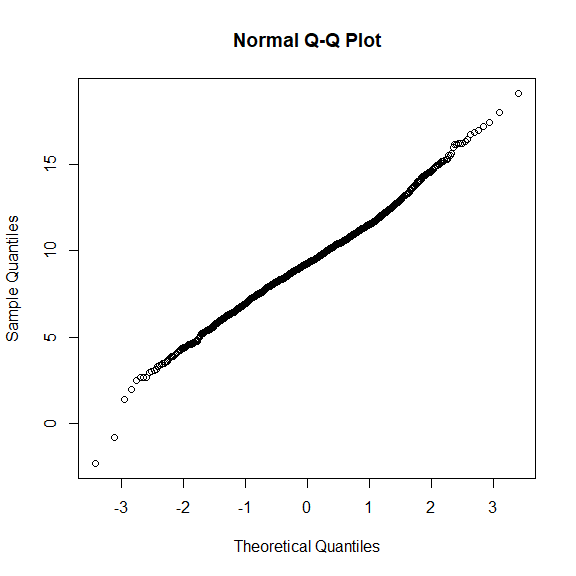 summary(comp)##       Tree               Site      Species         Year         mix      
##  CoBu01 :  17   Conventwald:408   Beech:731   Min.   :2000   mixed:1564  
##  CoBu02 :  17   Croatia    :459   Fir  :833   1st Qu.:2004               
##  CoBu04 :  17   Freiamt    :272               Median :2008               
##  CoBu05 :  17   Hexental   :425               Mean   :2008               
##  CoBu09 :  17                                 3rd Qu.:2012               
##  CoBu10 :  17                                 Max.   :2016               
##  (Other):1462                                                            
##    RingWidth           BAI          mean.BAI.conspecific Complementarity  
##  Min.   :0.2885   Min.   :  313.7   Min.   :1275         Min.   :-87.278  
##  1st Qu.:1.3529   1st Qu.: 1656.5   1st Qu.:2144         1st Qu.:-31.660  
##  Median :2.0208   Median : 2554.8   Median :2562         Median : -3.229  
##  Mean   :2.2310   Mean   : 2905.8   Mean   :2706         Mean   : 10.169  
##  3rd Qu.:2.8960   3rd Qu.: 3784.3   3rd Qu.:2978         3rd Qu.: 34.830  
##  Max.   :8.5395   Max.   :14534.2   Max.   :5768         Max.   :489.359  
##                                                                           
##      compl             complbox     
##  Min.   :  0.0217   Min.   :-2.277  
##  1st Qu.: 55.6400   1st Qu.: 7.792  
##  Median : 84.0707   Median : 9.258  
##  Mean   : 97.4688   Mean   : 9.291  
##  3rd Qu.:122.1299   3rd Qu.:10.749  
##  Max.   :576.6588   Max.   :19.094  
## # testing for random structure: Site or trees nested in sites

fitr1  <-  lme(complbox ~  scale(Year) + Species  + scale(Year)* Species  
              ,random= ~1|Site/Tree , data=comp, correlation = corAR1())

fitr2  <-  lme(complbox ~  scale(Year) + Species  + scale(Year)* Species  
              ,random= ~1|Site , data=comp, correlation = corAR1())


aictab(mget(str_subset(ls(), "fitr")))# trees nested sites!!## Warning in aictab.AIClme(mget(str_subset(ls(), "fitr"))): 
## Model selection for fixed effects is only appropriate with method=ML:
## REML (default) should only be used to select random effects for a constant set of fixed effects## 
## Model selection based on AICc:
## 
##       K    AICc Delta_AICc AICcWt Cum.Wt   Res.LL
## fitr1 8 5506.41       0.00      1      1 -2745.16
## fitr2 7 6287.74     781.33      0      1 -3136.83fit  <-  lme(complbox ~  scale(Year) + Species  + scale(Year)* Species  
              ,random= ~1|Site/Tree , data=comp, correlation = corAR1())
summary(fit)## Linear mixed-effects model fit by REML
##  Data: comp 
##        AIC      BIC    logLik
##   5506.318 5549.137 -2745.159
## 
## Random effects:
##  Formula: ~1 | Site
##          (Intercept)
## StdDev: 0.0007343646
## 
##  Formula: ~1 | Tree %in% Site
##         (Intercept) Residual
## StdDev:    2.022308 1.371228
## 
## Correlation Structure: AR(1)
##  Formula: ~1 | Site/Tree 
##  Parameter estimate(s):
##      Phi 
## 0.367328 
## Fixed effects: complbox ~ scale(Year) + Species + scale(Year) * Species 
##                            Value Std.Error   DF   t-value p-value
## (Intercept)             8.898965 0.3167395 1470 28.095530  0.0000
## scale(Year)             0.148115 0.0500413 1470  2.959843  0.0031
## SpeciesFir              0.753101 0.4340087   87  1.735221  0.0862
## scale(Year):SpeciesFir -0.044233 0.0686517 1470 -0.644311  0.5195
##  Correlation: 
##                        (Intr) scl(Y) SpcsFr
## scale(Year)            -0.010              
## SpeciesFir             -0.730  0.007       
## scale(Year):SpeciesFir  0.007 -0.729 -0.010
## 
## Standardized Within-Group Residuals:
##         Min          Q1         Med          Q3         Max 
## -4.88487834 -0.53499688 -0.01029198  0.53510507  5.15221565 
## 
## Number of Observations: 1564
## Number of Groups: 
##           Site Tree %in% Site 
##              4             92max(vif.mer(fit))## [1] 2.133753r.squaredGLMM(fit)## Warning: 'r.squaredGLMM' now calculates a revised statistic. See the help
## page.##             R2m       R2c
## [1,] 0.02566862 0.6931319plot(allEffects(fit, partial.residuals=T))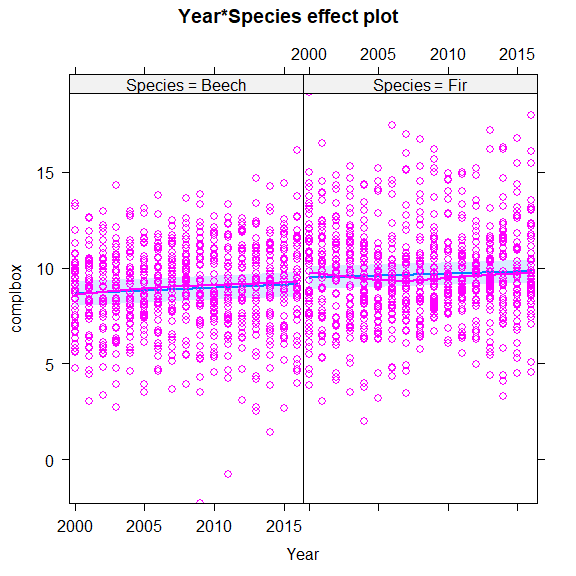 #Checking residuals
plot(fit)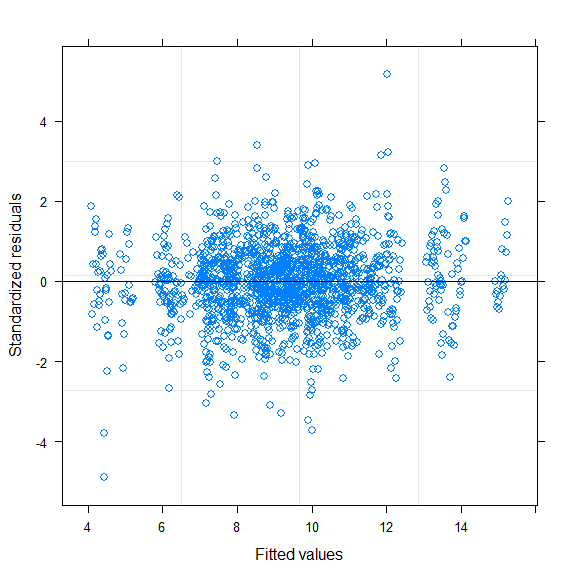 # that looks good 
qqnorm(residuals(fit))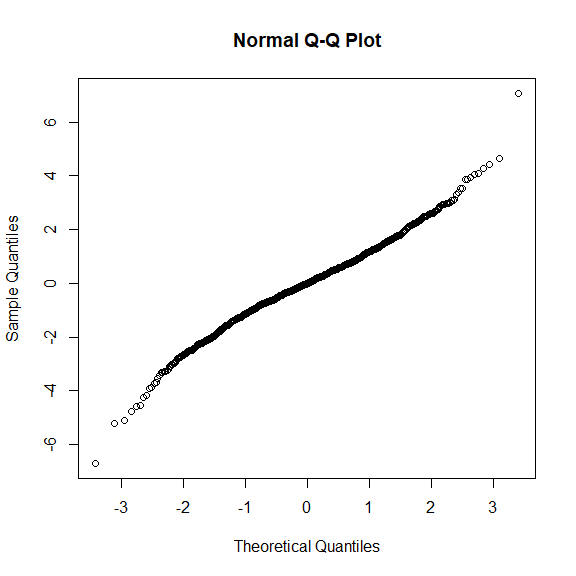    hist(residuals(fit), breaks = 50)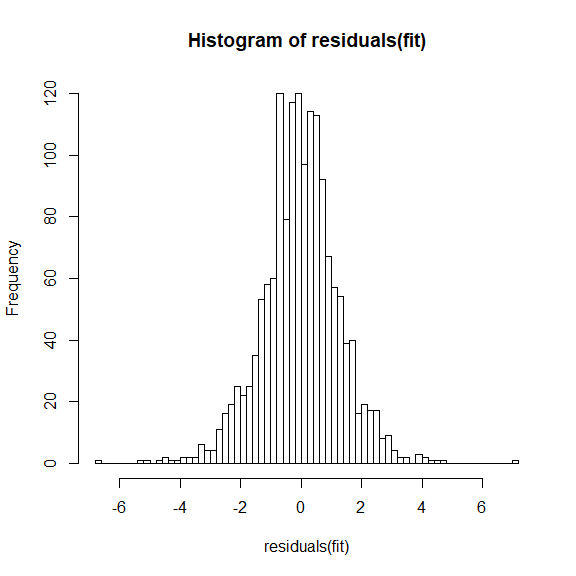   plot(fit, resid(., scaled=TRUE) ~ fitted(.) , abline = 0)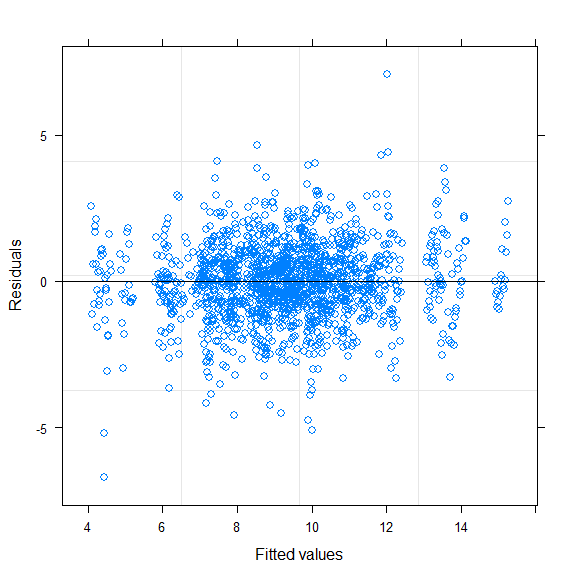   plot(fit, resid(., scaled=TRUE) ~ Year , abline = 0)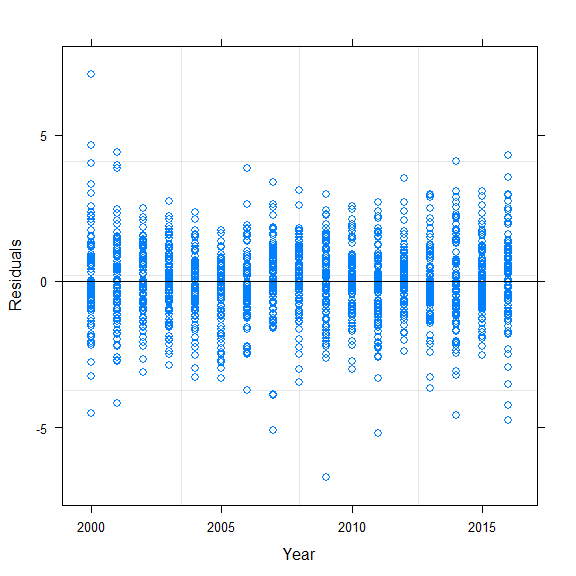 